Who would you invite to your video call ?Interview with Marian Hossa Why would I invite this fantastic hockey player to my call?Interview with Marian Hossa I made because I admire him as a sport star and as a man too. As the sport star because he allways played fair, he didn´t start any  conflicts and last year he entered to Hall of Fame. As a man, because he’s kind, lovingly kind, and willing to help everyone.When did you start playing hockey?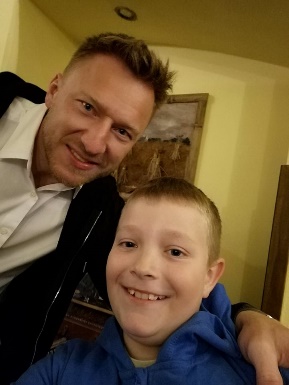               I start playing hockey when I was around 5 years old.How did you manage trainings and going to school at the same time?             School allowed me use special plan so I could study and practice. What type of student have you been?             I was good average student.What team did you play in as a junior?             In Slovakia I played for DUKLA Trencin and in USA for Portland Winterhawks.When did get an offer to play in NHL and for what team?             I was drafted by Ottawa Senators so I started play for Canadian capital.  Was it a difficult decision to leave your parents at such a young age?             I believe it was more difficult for parents, I was following my goals, so for me it was dream come true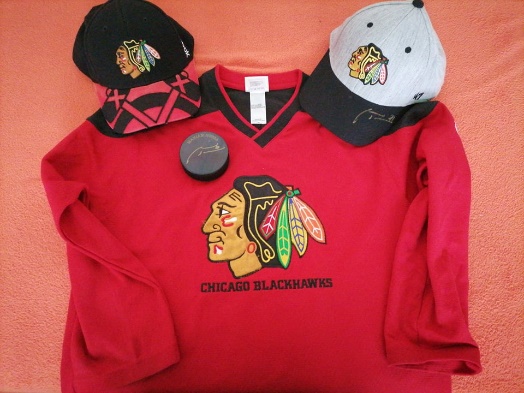 Which club was your favourite?              Definitely Chicago BLACKHAWKS You decided to come back to Slovakia with your family, what are your plans for the future?              I always wanna return home after 20 years in USA. I have many projects I would like to work on and work part time for BLACKHAWKS I know you have two daughters; do you watch some of your matches together?             No, only when they google me 😂 but maybe when they are going to  be  older I believe they are going to watch some of my games.What sport are they interested in? (do they like?)              They like Swimming and Gymnastic and skiing so far.	 Thank you very much.	You are welcome !Danny Sopko , 7th A class